一、單選題（占15分）二、多選題（占30分）\三、選填題（占55分）說明：第 1 題至第3 題，每題有 5 個選項，其中只有一個是正確或最適當的選項，請畫記在答案卡之「選擇（填）題答案區」。各題答對者，得 5 分；答錯、未作答或畫記多於一個選項者，該題以零分計算。1.已知，，，若，則在空間中所有點所成集合為下列哪一選項？2.空間中，，，若在平面，平面，平面的投影長度分別為，，，則下列何者正確？3.設，，若，則的值不可能是下列哪一個選項？說明：第 4 題至第 7 題，每題有 5 個選項，其中至少有一個是正確的選項，請將正確選項畫記在答案卡之「選擇（填）題答案區」。各題之選項獨立判定，所有選項均答對者，得 7.5 分；答錯 1 個選項者，得 4.5 分；答錯 2 個選項者，得 1.5 分；答錯多於 2 個選項或所有選項均未作答者，該題以零分計算。4.空間中，下列哪些點與，兩點共線？4.5.有關空間坐標的敘述，試選出正確選項。有關空間坐標的敘述，試選出正確選項。有關空間坐標的敘述，試選出正確選項。5.(1) 空間中，過已知直線外一點，『恰有』一直線與此直線平行5.(2) 空間中，過已知直線外一點，『恰有』一平面與此直線平行5.(3) 空間中，兩相異直線、 與 一平面，若且，則5.(4) 空間中，兩相異直線、 與 一平面，若且，則 5.(5) 若直線與直線為歪斜，則直線與直線亦為歪斜6.已知，為空間中兩個不平行的非零向量，試選出正確選項。已知，為空間中兩個不平行的非零向量，試選出正確選項。已知，為空間中兩個不平行的非零向量，試選出正確選項。6.(1) (2) (3) 6.(4) (5) 7.正四面體(圖7)，為內部一點，且為中點，試選出正確選項。正四面體(圖7)，為內部一點，且為中點，試選出正確選項。
(圖7)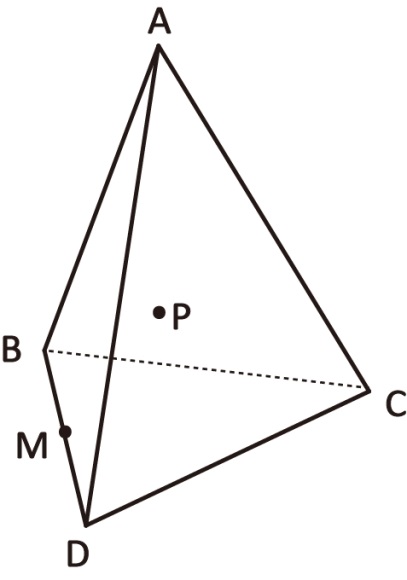 7.(1) (2) 
(圖7)7.(3) (4) 
(圖7)7.(5) 恰好是到△平面距離的(5) 恰好是到△平面距離的
(圖7)7.
(圖7)說明：1.第 A 至 H 題，將答案畫記在答案卡之「選擇（填）題答案區」所標示的列號（8 – 42）。2.第 A、B、C、D、E 題每題完全答對給 5分，答錯不倒扣，未完全答對不給分。3.第 F、G、H 題每題完全答對給 6分，答錯不倒扣，未完全答對不給分。4.第 I、J、K題每題完全答對給 4分，答錯不倒扣，未完全答對不給分。A.空間中一點，先將沿著軸之正向移動3單位得到點，點再對平面作對稱點得點，接著點再對軸作對稱點得點，若坐標為，則（⑧ , ⑨⑩ , ⑪）。                                 B.空間中，已知，，，則⑫。C.若，，三向量兩兩兩互相垂直，則（⑭⑮ , ⑯⑰ , ⑱⑲）。D.空間中三點，，，試求在直線上的投影點座標為（⑳ , ㉑ , ㉒）。       E.已知，，，若，則㉓㉔。                                   F.右圖(圖E)是一個邊長為的正立方體（每一個面都是正方形），設為的中點，右圖(圖E)是一個邊長為的正立方體（每一個面都是正方形），設為的中點，右圖(圖E)是一個邊長為的正立方體（每一個面都是正方形），設為的中點，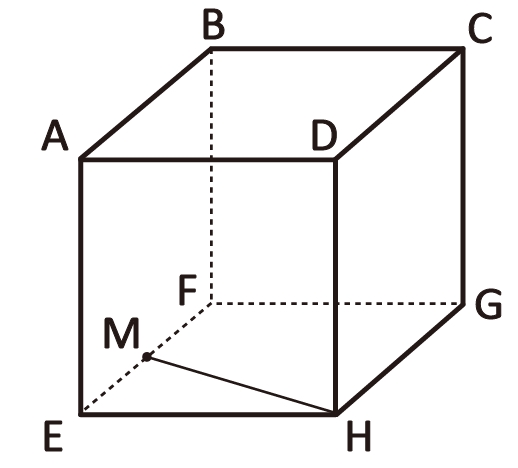 (圖F)F.則到的距離為㉕㉖。                                (圖F)F.(圖F)G.已知△(圖G)，，，，為△內部之一動點，設到三邊的最已知△(圖G)，，，，為△內部之一動點，設到三邊的最已知△(圖G)，，，，為△內部之一動點，設到三邊的最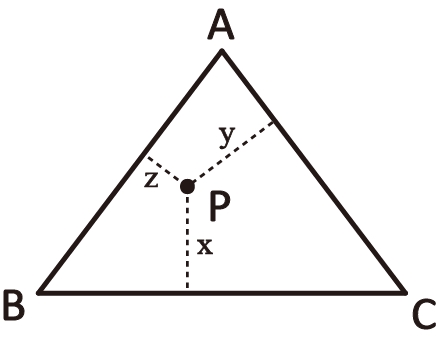 (圖G)G.短距離分別為，若有最小值時，則      。         (圖G)G.(圖G)H.如右圖(圖H)，正方形的邊長為，，分別是，之中點，接著沿虛線，，將△，△，△向上摺起，使，，三點重如右圖(圖H)，正方形的邊長為，，分別是，之中點，接著沿虛線，，將△，△，△向上摺起，使，，三點重如右圖(圖H)，正方形的邊長為，，分別是，之中點，接著沿虛線，，將△，△，△向上摺起，使，，三點重如右圖(圖H)，正方形的邊長為，，分別是，之中點，接著沿虛線，，將△，△，△向上摺起，使，，三點重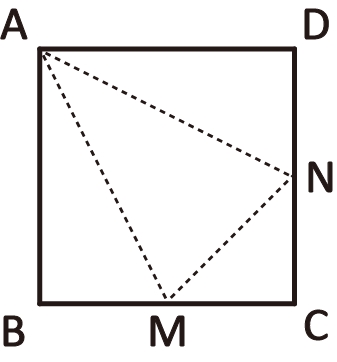 (圖H)H.合為，則點到△的距離為 。(圖H)H.(圖H)I.設空間向量，，，已知，試求，，所張開之平行六面體體積為㉞㉟。                                            J.已知一平行六面體如右圖(圖J) ，各面都是由平行四邊形所構成，其中，，，，則㊱㊲㊳。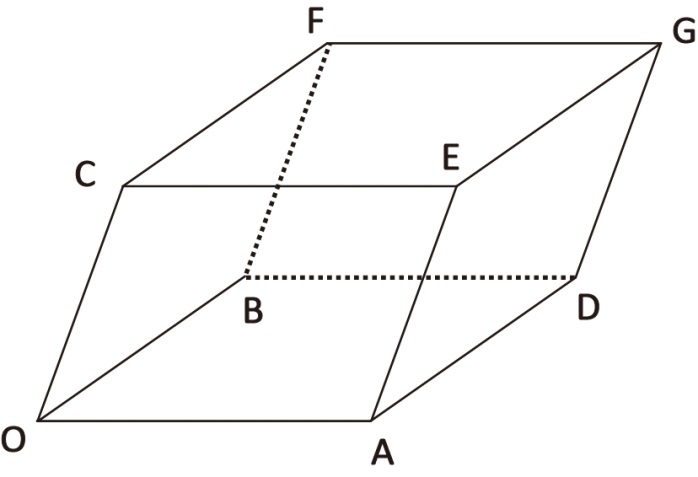 (圖J)J.(圖J)J.(圖J)K.試求㊴㊵㊶。           ------------------------------------------- 試題結束！請將答案畫記在『答案卡』的指定欄位內，祝同學考試順利 -------------------------------------------